BULLETIN D’ADHÉSION – ANNÉE 2022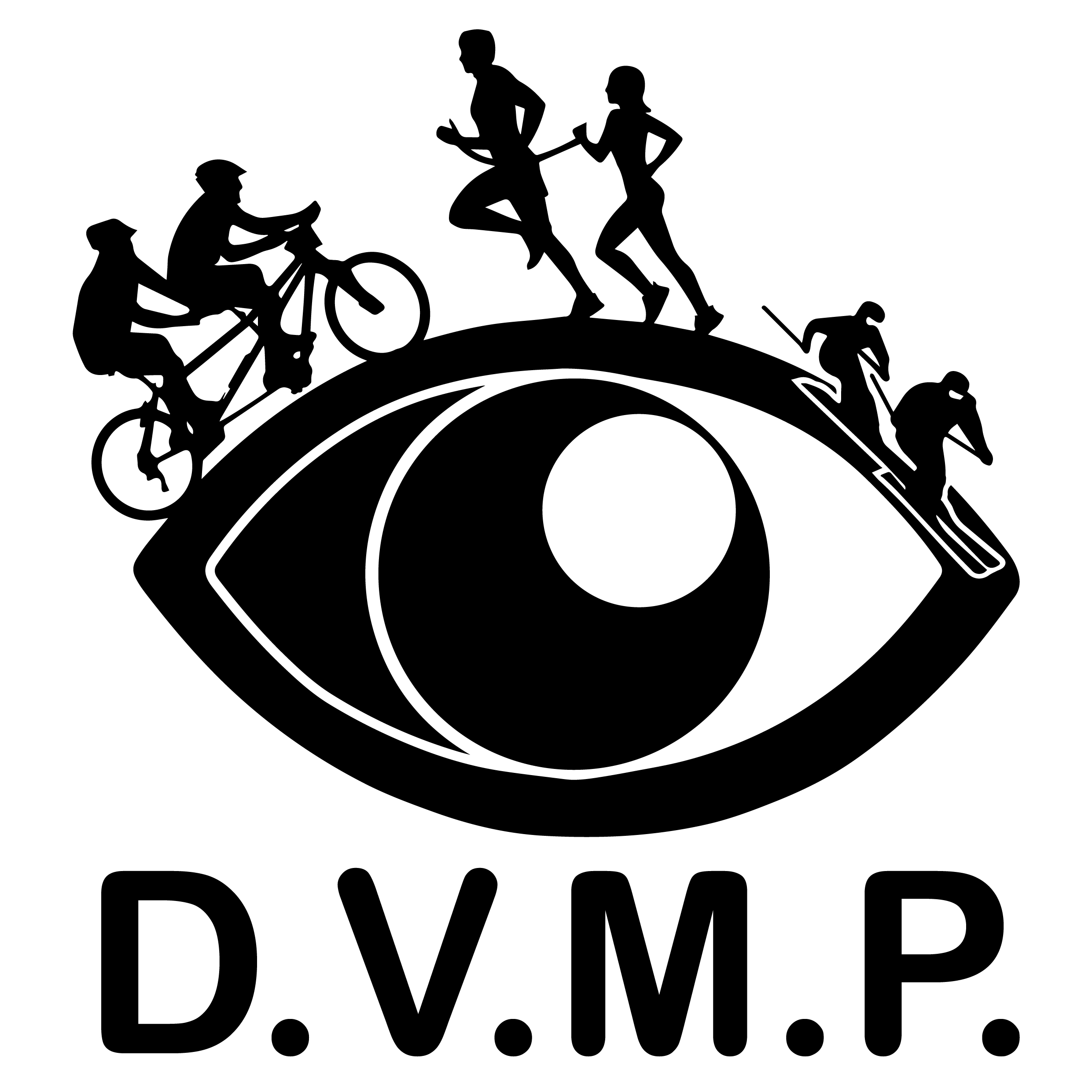 Deux visions, une même passion (www.dvmp.fr)6 rue du Général de Gaulle39150 SAINT LAURENT EN GRANDVAUX06-27-29-08-17       contact@dvmp.frAssociation soumise à la loi du 1er juillet 1901 et au décret du 16 août 1901À remplir par l’adhérent (exemplaire à conserver par l’association) :NOM : ………………………………………………………………………….	Prénom : ………………………………………………………………….Date de Naissance : ……../……../……………. 		Téléphone : ……………………………………………………………..Adresse : …………………………………………………………………………………………………………………………………………………………………………………………………………………………………………………………………………………………………………………………………………………Email : …………………………………………………………………………………………………………………………………………………………………….Je déclare par la présente souhaiter devenir membre de l’association : Deux visions, une même passion.A ce titre, je déclare reconnaître l’objet de l’association, et en avoir accepté les statuts qui sont mis à ma disposition dans les locaux de l’association et accepte de verser ma cotisation due pour l’année en cours.Facultatif :      Sport(s) pratiqué(s) : ………………………………………………….. Je veux bien devenir guide et accompagner un déficient visuel dans son projet sportif. Je suis déficient visuel et souhaiterais, dans la mesure du possible, être accompagné par un guide dans mon projet sportif. Le montant de la cotisation est de 15 € payable par chèque à l’ordre de « Deux visions, une même passion », ou par virement (RIB ci-dessous) pour l’année 2022.Fait à …………………………………………………………………………, le …………………………………………….Signature de l’adhérent ou de son représentant légal (pour les mineurs)  (faire précéder de la mention «  Lu et approuvé »)REÇU POUR ADHÉSION 2022  (à remplir par l’association) Je, soussignée, Charlène BOUCHER, déclare par la présente avoir reçu le bulletin d’adhésion et la cotisation de :NOM : ………………………………………………………………………….		Prénom : ………………………………………………………………….L’adhésion du membre susnommé est ainsi validée. Ce reçu confirme la qualité de membre du postulant.Fait à …………………………………………………………………………, le …………………………………………….La Présidente (ou son représentant) :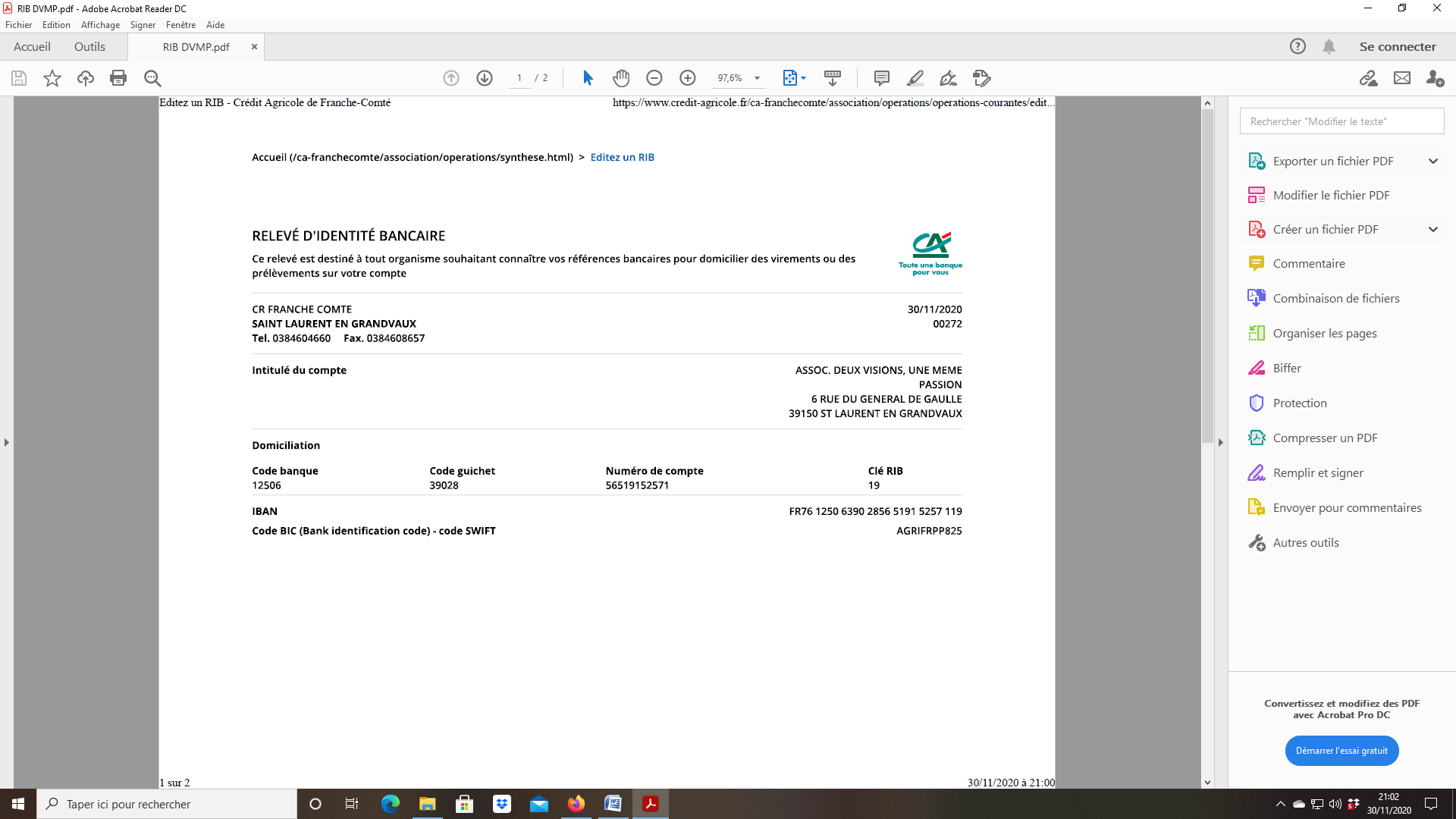 